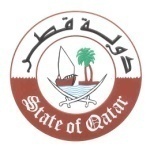 مجلس حقوق الانسان الدورة الحادية والثلاثون للفريق العامل المعني بالإستعراض الدوري الشامل"استعراض نيجيريا"Review of Nigeriaكلمة دولة قطر  يُلقيهاالسيد/ عبد الله النعيمي Mr. Abdulla AL-NUAIMI نائب المندوب الدائمDeputy Permanent Representative جنيف، 6 نوفمبر 2018م السيد الرئيس،،،يشكر وفد بلادي سعادة السيد/ عودو قادري، المندوب الدائم لنيجيريا، على المعلومات المقدمة حول التطورات والإنجازات الهامة بشأن تنفيذ التوصيات المقبولة خلال الجولة الثانية من الإستعراض الدوري الشامل.السيد الرئيس،،،يعكس التقرير إلتزام نيجيريا بتعزيز جميع حقوق الإنسان من خلال إعتماد عدداً من الخطط والبرامج لتحسين الظروف المعيشية وتحقيق التنمية في البلاد، من ضمنها خطة الإنعاش والنمو للفترة 2017 ــ 2020 والاستراتيجية الوطنية الثانية لخطة التنمية الصحية للفترة 2018 ــ 2022م، وخطة العمل والمبادئ التوجيهية المتعلقة بالأعمال التجارية وحقوق الإنسان. ويُرحب وفد بلادي بتعاون نيجيريا مع منظومة حقوق الإنسان عن طريق توجيه دعوة دائمة إلى جميع المكلفين بولايات في إطار نظام الإجراءات الخاصة التابع لمجلس حقوق الإنسان، فضلاً عن طلب المساعدة التقنية من المفوضية السامية لحقوق الإنسان في عدة مجالات.وفي الوقت الذي نشيد فيه بجهود نيجيريا في إطار مبادرة المدارس الآمنة، نوصي بضمان توفير الوصول المجاني إلى التعليم الإبتدائي.كما نوصي بإشراك الأشخاص ذوي الإعاقة في إعداد مشروع القانون الوطني بشأن الإعاقة وفي إنشاء اللجنة الوطنية للأشخاص ذوي الإعاقة. في الختام يتمنى وفد بلادي الى نيجيريا التوفيق في مسار تعزيز حقوق الإنسان في البلاد.وشكراً السيد الرئيس،،،